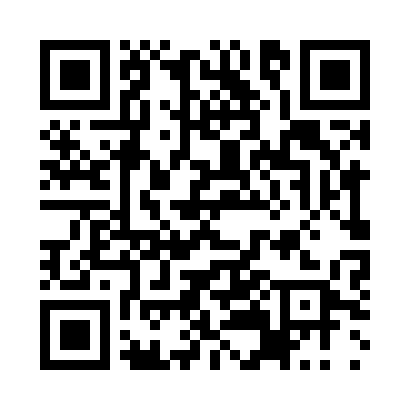 Prayer times for Beloslav, BulgariaWed 1 May 2024 - Fri 31 May 2024High Latitude Method: Angle Based RulePrayer Calculation Method: Muslim World LeagueAsar Calculation Method: HanafiPrayer times provided by https://www.salahtimes.comDateDayFajrSunriseDhuhrAsrMaghribIsha1Wed4:106:021:066:058:119:562Thu4:086:011:066:058:129:573Fri4:066:001:066:068:139:594Sat4:045:581:066:078:1410:015Sun4:035:571:066:078:1510:026Mon4:015:561:066:088:1710:047Tue3:595:541:066:098:1810:068Wed3:575:531:066:098:1910:089Thu3:555:521:066:108:2010:0910Fri3:535:511:066:108:2110:1111Sat3:515:501:066:118:2210:1312Sun3:495:481:066:128:2310:1513Mon3:475:471:066:128:2410:1614Tue3:465:461:066:138:2510:1815Wed3:445:451:066:148:2710:2016Thu3:425:441:066:148:2810:2117Fri3:405:431:066:158:2910:2318Sat3:395:421:066:158:3010:2519Sun3:375:411:066:168:3110:2620Mon3:365:401:066:178:3210:2821Tue3:345:391:066:178:3310:3022Wed3:325:391:066:188:3410:3123Thu3:315:381:066:188:3510:3324Fri3:295:371:066:198:3610:3425Sat3:285:361:066:208:3710:3626Sun3:275:361:066:208:3710:3727Mon3:255:351:066:218:3810:3928Tue3:245:341:076:218:3910:4029Wed3:235:341:076:228:4010:4230Thu3:215:331:076:228:4110:4331Fri3:205:331:076:238:4210:44